برنامه عملیاتی واحد ارتقا آموزش بالینی در سال 1400وضعیت موجود: واحد ارتقا آموزش بالینی یک واحد آکادمیک است و این واحد، طراحی فعالیت های علمی و اجرایی و مطالعات پژوهشی در حوزه آموزش بالینی را با هدف ارتقا آموزش در عرصه های بالینی و از طریق تدوین و استفاده از بهترین شواهد برای مشکلات آموزش بالینی هدایت می‌کند. در حال حاضر واحد ارتقا آموزش بالینی زیر نظر مدیریت مطالعات و توسعه آموزش پزشکی فعالیت می کند. به علاوه این واحد از دفاتر توسعه دانشکده‌ها و دفاتر بیمارستانی به عنوان  بازوهای علمی و اجرایی استفاده خواهد کرد. رسالت واحد ارتقا آموزش بالینی، بالا بردن اثربخشی آموزش و تدریس در محیط‌های بالینی است. علت وجودی این واحد ارتقا آموزش بالینی از طریق جستجوی بهترین شواهد و راهکارها برای مشکلات آموزش بالینی، ارتقا توانمندی‌های اعضای هیات علمی و پژوهش در خصوص یافتن راه حل های علمی برای بالا بردن کیفیت آموزش  است. برای رسیدن به این هدف، مشارکت همه جانبه اساتید و دفاتر توسعه آموزش لازم است.در حال حاضر این واحد به صورت غیر رسمی از مشاوره با اساتید بالینی و دانشجویان رشته های مختلف استفاده می کند. به علاوه این واحد از طریق تعامل و  همکاری با  دفاتر توسعه بیمارستانی قدرت اجرایی خود را در ارتقا آموزش بالینی افزایش خواهد داد.در راستای ارتقای آموزش بالینی این واحد در سال قبل با برنامه ریزی اهداف زیر را دنبال میکرد که در نتیجه همکاری بین دفاتر توسعه و این واحد و همچنین استفاده از حضور دانشجویان در دفاتر توسعه اهداف زیر حاصل شد: جدول 1: گزارش پیشرفت برنامه عملیاتی واحد آموزش بالینی در سال 1399در ادامه این فعالیت ها اهداف زیر جهت ادامه ارتقا آموزش بالینی برای سال 1400 تدوین گردید:اهدافهدف  مرتبط در برنامه راهبردی:G6- ارتقاء کيفيت آموزش باليني G7- توسعه آموزش هاي بين حرفه اي در آموزش علوم پزشکياهداف اختصاصی:G6O1: طراحی و اجرای حداقل 6 کارگاه حضوری یا غیر حضوری توانمندسازی اعضای هیات علمی بالینی در ارتباط با آموزش بالینی در سال 1400 G6O2: ارزشیابی درمانگاهها، راندها و گزارش صبحگاهی (با تاکید بر راند و گزارش صبحگاهی مجازی) بیمارستان های آموزشی و ارائه بازخورد به معاون آموزشی و گروههای آموزشی تا پایان سال 1400G6O3: توسعه تعاملات مجازی با دفترهای توسعه مراکز آموزشی درمانی با هدف حمایت تخصصی از فعالیت‌هایی که در جهت ارتقا آموزش بالینی انجام می‌دهندG6O4: تدوین دستورالعمل اجرای کنفرانس مرگ و میرG6O5: طراحی، راه اندازی و ارزشیابی درمانگاه آموزشی استاندارد در مرکز آموزشی درمانی کاشانی در دو گروه آموزشیG6O6: اجرای راندهای مجازی استاندارد در دو گروه آموزشیG7O1: تدوین دستورالعمل اجرای گراند راند مجازیجدول 2: فعالیت‏های مربوط به هریک از اهداف برنامه عملیاتی. برآورد زمان در برنامه عملیاتی:  جدول زمانی برنامه عملیاتی یکساله (گانت چارت)ردیفاهداف واحدمیزان پیشرفت فعالیت1طراحی و اجرای حداقل 6 کارگاه حضوری یا غیر حضوری توانمندسازی اعضای هیات علمی بالینی در ارتباط با آموزش بالینی در سال 1399 مطلوب2ارزشیابی درمانگاهها، راندها و گزارش صبحگاهی (با تاکید بر راند و گزارش صبحگاهی مجازی) بیمارستان های آموزشی و ارائه بازخورد به معاون آموزشی و گروههای آموزشی  تا پایان سال 99مطلوب3توسعه تعاملات مجازی با دفترهای توسعه مراکز آموزشی درمانی با هدف حمایت تخصصی از فعالیت‌هایی که در جهت ارتقا آموزش بالینی انجام می‌دهندمطلوب4راه اندازی آموزش بالینی مجازی استاندارد در دو گروه بالینینیمه مطلوبG6-  هدف کلی: ارتقای  کیفیت آموزش بالینی در دانشگاه علوم پزشکی اصفهانG6-  هدف کلی: ارتقای  کیفیت آموزش بالینی در دانشگاه علوم پزشکی اصفهانG6-  هدف کلی: ارتقای  کیفیت آموزش بالینی در دانشگاه علوم پزشکی اصفهانG6-  هدف کلی: ارتقای  کیفیت آموزش بالینی در دانشگاه علوم پزشکی اصفهانG6-  هدف کلی: ارتقای  کیفیت آموزش بالینی در دانشگاه علوم پزشکی اصفهانG6-  هدف کلی: ارتقای  کیفیت آموزش بالینی در دانشگاه علوم پزشکی اصفهانG6-  هدف کلی: ارتقای  کیفیت آموزش بالینی در دانشگاه علوم پزشکی اصفهانG6-  هدف کلی: ارتقای  کیفیت آموزش بالینی در دانشگاه علوم پزشکی اصفهانG6-  هدف کلی: ارتقای  کیفیت آموزش بالینی در دانشگاه علوم پزشکی اصفهانG6O1هدف اختصاصی:  طراحی و اجرای حداقل 6 کارگاه توانمندسازی حضوری یا غیر حضوری اعضای هیات علمی بالینی در ارتباط با آموزش و ارزیابی بالینی در سال 1400G6O1هدف اختصاصی:  طراحی و اجرای حداقل 6 کارگاه توانمندسازی حضوری یا غیر حضوری اعضای هیات علمی بالینی در ارتباط با آموزش و ارزیابی بالینی در سال 1400G6O1هدف اختصاصی:  طراحی و اجرای حداقل 6 کارگاه توانمندسازی حضوری یا غیر حضوری اعضای هیات علمی بالینی در ارتباط با آموزش و ارزیابی بالینی در سال 1400G6O1هدف اختصاصی:  طراحی و اجرای حداقل 6 کارگاه توانمندسازی حضوری یا غیر حضوری اعضای هیات علمی بالینی در ارتباط با آموزش و ارزیابی بالینی در سال 1400G6O1هدف اختصاصی:  طراحی و اجرای حداقل 6 کارگاه توانمندسازی حضوری یا غیر حضوری اعضای هیات علمی بالینی در ارتباط با آموزش و ارزیابی بالینی در سال 1400G6O1هدف اختصاصی:  طراحی و اجرای حداقل 6 کارگاه توانمندسازی حضوری یا غیر حضوری اعضای هیات علمی بالینی در ارتباط با آموزش و ارزیابی بالینی در سال 1400G6O1هدف اختصاصی:  طراحی و اجرای حداقل 6 کارگاه توانمندسازی حضوری یا غیر حضوری اعضای هیات علمی بالینی در ارتباط با آموزش و ارزیابی بالینی در سال 1400G6O1هدف اختصاصی:  طراحی و اجرای حداقل 6 کارگاه توانمندسازی حضوری یا غیر حضوری اعضای هیات علمی بالینی در ارتباط با آموزش و ارزیابی بالینی در سال 1400G6O1هدف اختصاصی:  طراحی و اجرای حداقل 6 کارگاه توانمندسازی حضوری یا غیر حضوری اعضای هیات علمی بالینی در ارتباط با آموزش و ارزیابی بالینی در سال 1400ردیفشرح فعالیتمسئول اجرازمان شروعزمان پایانچگونگی اجرانحوه پایش شاخص پایشملاحظات1پیگیری دریافت نتایج نیازسنجی برنامه های آموزشی مورد نیاز اساتید بالینیکارشناس واحدفروردین 1400اردیبهشت 1400مکاتبه اداریگزارش نتایج نیازسنجیتعداد نیازسنجی های انجام شده3طراحی حداقل 6 کارگاه آموزش و ارزیابی بالینی در دو  نیم سال برای اساتید بالینیاعضای کمیته آموزش بالینیفروردین 1400اسفند 1400-گزارش پیشرفت کار  در مستندات فعالیت های شش ماههتعداد کارگاههای برگزارشده4هماهنگی با واحد توانمندسازی اساتید برای اجرای کارگاه هاکارشناس واحدفروردین 1400اسفند 1400مکاتبه کتبیگزارش پیشرفت کار  در مستندات فعالیت های شش ماهه-G6-  هدف کلی: ارتقای  کیفیت آموزش بالینی در دانشگاه علوم پزشکی اصفهانG6-  هدف کلی: ارتقای  کیفیت آموزش بالینی در دانشگاه علوم پزشکی اصفهانG6-  هدف کلی: ارتقای  کیفیت آموزش بالینی در دانشگاه علوم پزشکی اصفهانG6-  هدف کلی: ارتقای  کیفیت آموزش بالینی در دانشگاه علوم پزشکی اصفهانG6-  هدف کلی: ارتقای  کیفیت آموزش بالینی در دانشگاه علوم پزشکی اصفهانG6-  هدف کلی: ارتقای  کیفیت آموزش بالینی در دانشگاه علوم پزشکی اصفهانG6-  هدف کلی: ارتقای  کیفیت آموزش بالینی در دانشگاه علوم پزشکی اصفهانG6-  هدف کلی: ارتقای  کیفیت آموزش بالینی در دانشگاه علوم پزشکی اصفهانG6-  هدف کلی: ارتقای  کیفیت آموزش بالینی در دانشگاه علوم پزشکی اصفهان- G6O2هدف اختصاصی: ارزشیابی آموزش در درمانگاهها، راندهای آموزشی و گزارش صبحگاهی (با تاکید بر راند و گزارش صبحگاهی مجازی) گروههای آموزشی و ارائه بازخورد به معاون آموزشی و گروههای آموزشی آن مرکز تا پایان سال 1400- G6O2هدف اختصاصی: ارزشیابی آموزش در درمانگاهها، راندهای آموزشی و گزارش صبحگاهی (با تاکید بر راند و گزارش صبحگاهی مجازی) گروههای آموزشی و ارائه بازخورد به معاون آموزشی و گروههای آموزشی آن مرکز تا پایان سال 1400- G6O2هدف اختصاصی: ارزشیابی آموزش در درمانگاهها، راندهای آموزشی و گزارش صبحگاهی (با تاکید بر راند و گزارش صبحگاهی مجازی) گروههای آموزشی و ارائه بازخورد به معاون آموزشی و گروههای آموزشی آن مرکز تا پایان سال 1400- G6O2هدف اختصاصی: ارزشیابی آموزش در درمانگاهها، راندهای آموزشی و گزارش صبحگاهی (با تاکید بر راند و گزارش صبحگاهی مجازی) گروههای آموزشی و ارائه بازخورد به معاون آموزشی و گروههای آموزشی آن مرکز تا پایان سال 1400- G6O2هدف اختصاصی: ارزشیابی آموزش در درمانگاهها، راندهای آموزشی و گزارش صبحگاهی (با تاکید بر راند و گزارش صبحگاهی مجازی) گروههای آموزشی و ارائه بازخورد به معاون آموزشی و گروههای آموزشی آن مرکز تا پایان سال 1400- G6O2هدف اختصاصی: ارزشیابی آموزش در درمانگاهها، راندهای آموزشی و گزارش صبحگاهی (با تاکید بر راند و گزارش صبحگاهی مجازی) گروههای آموزشی و ارائه بازخورد به معاون آموزشی و گروههای آموزشی آن مرکز تا پایان سال 1400- G6O2هدف اختصاصی: ارزشیابی آموزش در درمانگاهها، راندهای آموزشی و گزارش صبحگاهی (با تاکید بر راند و گزارش صبحگاهی مجازی) گروههای آموزشی و ارائه بازخورد به معاون آموزشی و گروههای آموزشی آن مرکز تا پایان سال 1400- G6O2هدف اختصاصی: ارزشیابی آموزش در درمانگاهها، راندهای آموزشی و گزارش صبحگاهی (با تاکید بر راند و گزارش صبحگاهی مجازی) گروههای آموزشی و ارائه بازخورد به معاون آموزشی و گروههای آموزشی آن مرکز تا پایان سال 1400- G6O2هدف اختصاصی: ارزشیابی آموزش در درمانگاهها، راندهای آموزشی و گزارش صبحگاهی (با تاکید بر راند و گزارش صبحگاهی مجازی) گروههای آموزشی و ارائه بازخورد به معاون آموزشی و گروههای آموزشی آن مرکز تا پایان سال 1400ردیفشرح فعالیتمسئول اجرازمان شروعزمان پایانچگونگی اجراروش پایششاخص پایشملاحظات1تدوین چک لیست های لازم برای ارزشیابی راندها و گزارش صبحگاهی مجازی و آموزش درمانگاهیکارشناس و مسئول واحداردیبهشت 1400خرداد 1400مرور متونچک لیست های آماده شده تعداد چک لیست های تهیه شده2حضور در عرصه های درمانگاهی، راندها و گزارش صبحگاهی مجازی جهت استفاده از چک لیست ها برای ارزشیابی حداقل 8 مورد از هر یک از عرصه ها کارشناس واحد و مسئول واحدخرداد 1400اسفند1400-مستنداتتعداد گزارش های آماده شده از حضور و ارزشیابی در درمانگاه، راندها و گزارش صبحگاهی3ارسال گزارش به معاونت آموزشی بیمارستان هاکارشناس واحدخرداد 1400اسفند 1400-مکاتبه اداری انجام شدهتعداد گزارش های ارسالی4پیگیری استفاده از نتایج ارزشیابی توسط گروههای آموزشی بالینیکارشناس و مسئول واحدخرداد 1400اسفند 1400مکاتبه اداریمکاتبات و جلسات کمیته آموزش-G6-  هدف کلی: ارتقای  کیفیت آموزش بالینی در دانشگاه علوم پزشکی اصفهانG6-  هدف کلی: ارتقای  کیفیت آموزش بالینی در دانشگاه علوم پزشکی اصفهانG6-  هدف کلی: ارتقای  کیفیت آموزش بالینی در دانشگاه علوم پزشکی اصفهانG6-  هدف کلی: ارتقای  کیفیت آموزش بالینی در دانشگاه علوم پزشکی اصفهانG6-  هدف کلی: ارتقای  کیفیت آموزش بالینی در دانشگاه علوم پزشکی اصفهانG6-  هدف کلی: ارتقای  کیفیت آموزش بالینی در دانشگاه علوم پزشکی اصفهانG6-  هدف کلی: ارتقای  کیفیت آموزش بالینی در دانشگاه علوم پزشکی اصفهانG6-  هدف کلی: ارتقای  کیفیت آموزش بالینی در دانشگاه علوم پزشکی اصفهانG6-  هدف کلی: ارتقای  کیفیت آموزش بالینی در دانشگاه علوم پزشکی اصفهانG6O3: توسعه تعاملات مجازی با دفترهای توسعه مراکز آموزشی درمانی با هدف حمایت تخصصی از فعالیت‌هایی که در جهت ارتقا آموزش بالینی انجام می‌دهندG6O3: توسعه تعاملات مجازی با دفترهای توسعه مراکز آموزشی درمانی با هدف حمایت تخصصی از فعالیت‌هایی که در جهت ارتقا آموزش بالینی انجام می‌دهندG6O3: توسعه تعاملات مجازی با دفترهای توسعه مراکز آموزشی درمانی با هدف حمایت تخصصی از فعالیت‌هایی که در جهت ارتقا آموزش بالینی انجام می‌دهندG6O3: توسعه تعاملات مجازی با دفترهای توسعه مراکز آموزشی درمانی با هدف حمایت تخصصی از فعالیت‌هایی که در جهت ارتقا آموزش بالینی انجام می‌دهندG6O3: توسعه تعاملات مجازی با دفترهای توسعه مراکز آموزشی درمانی با هدف حمایت تخصصی از فعالیت‌هایی که در جهت ارتقا آموزش بالینی انجام می‌دهندG6O3: توسعه تعاملات مجازی با دفترهای توسعه مراکز آموزشی درمانی با هدف حمایت تخصصی از فعالیت‌هایی که در جهت ارتقا آموزش بالینی انجام می‌دهندG6O3: توسعه تعاملات مجازی با دفترهای توسعه مراکز آموزشی درمانی با هدف حمایت تخصصی از فعالیت‌هایی که در جهت ارتقا آموزش بالینی انجام می‌دهندG6O3: توسعه تعاملات مجازی با دفترهای توسعه مراکز آموزشی درمانی با هدف حمایت تخصصی از فعالیت‌هایی که در جهت ارتقا آموزش بالینی انجام می‌دهندG6O3: توسعه تعاملات مجازی با دفترهای توسعه مراکز آموزشی درمانی با هدف حمایت تخصصی از فعالیت‌هایی که در جهت ارتقا آموزش بالینی انجام می‌دهندردیفشرح فعالیتمسئول اجرازمان شروع زمان پایانچگونگی اجرانحوه پایششاخص پایش یا  ارزشیابیملاحظات1برگزاری جلسات مجازی ماهیانه با مسئولین دفاتر توسعه به صورت اختصاصی با هر مرکز آموزشی درمانی جهت هماهنگی فعالیتهای آنها کارشناسان واحد و مسئول واحداردیبهشت 1400اسفند 1400برگزاری جلسات آنلاینصورت جلسات تنظیم شده تعداد جلسات برگزار شده2برگزاری جلسه  گروهی هم اندیشی با مسئولین دفاتر توسعه هر دو ماه یکبار کارشناسان و مسئول واحد هر شش ماههر شش ماهبرگزاری جلسهصورت جلسات تنظیم شده تعداد جلسات برگزار شده3ارائه مشاوره انفرادی به دفاتر توسعه بیمارستانی کارشناسان و مسئول واحدفروردین  1400اسفند 1400-گزارش فعالیت های هر شش ماه4پیگیری تدوین برنامه عملیاتی در دفاتر توسعه بیمارستانیکارشناسان و مسئول واحداسفند 1399فروردین 1400-مکاتبات اداریتعداد برنامه های تهیه شده5پیگیری دریافت گزارش فعالیت های دفاتر توسعه در قالب برنامه عملیاتیکارشناسان و مسئول واحدشهریور 1400اسفند 1400شهریور 1400اسفند 1400مکاتبات اداریتعداد گزارش های دریافت شده6ارائه بازخورد به دفاتر توسعه در خصوص گزارش فعالیت های دفاترکارشناسان و مسئول واحدشهریور 1400اسفند 1400شهریور 1400اسفند 1400مکاتبات اداریتعداد بازخورد های ارسال شدهG6-  هدف کلی: ارتقای  کیفیت آموزش بالینی در دانشگاه علوم پزشکی اصفهانG6-  هدف کلی: ارتقای  کیفیت آموزش بالینی در دانشگاه علوم پزشکی اصفهانG6-  هدف کلی: ارتقای  کیفیت آموزش بالینی در دانشگاه علوم پزشکی اصفهانG6-  هدف کلی: ارتقای  کیفیت آموزش بالینی در دانشگاه علوم پزشکی اصفهانG6-  هدف کلی: ارتقای  کیفیت آموزش بالینی در دانشگاه علوم پزشکی اصفهانG6-  هدف کلی: ارتقای  کیفیت آموزش بالینی در دانشگاه علوم پزشکی اصفهانG6-  هدف کلی: ارتقای  کیفیت آموزش بالینی در دانشگاه علوم پزشکی اصفهانG6-  هدف کلی: ارتقای  کیفیت آموزش بالینی در دانشگاه علوم پزشکی اصفهانG6-  هدف کلی: ارتقای  کیفیت آموزش بالینی در دانشگاه علوم پزشکی اصفهانG6O4: تدوین دستورالعمل اجرای کنفرانس مرگ و میرG6O4: تدوین دستورالعمل اجرای کنفرانس مرگ و میرG6O4: تدوین دستورالعمل اجرای کنفرانس مرگ و میرG6O4: تدوین دستورالعمل اجرای کنفرانس مرگ و میرG6O4: تدوین دستورالعمل اجرای کنفرانس مرگ و میرG6O4: تدوین دستورالعمل اجرای کنفرانس مرگ و میرG6O4: تدوین دستورالعمل اجرای کنفرانس مرگ و میرG6O4: تدوین دستورالعمل اجرای کنفرانس مرگ و میرG6O4: تدوین دستورالعمل اجرای کنفرانس مرگ و میرردیفشرح فعالیتمسئول اجرازمان شروع زمان پایانچگونگی اجرانحوه پایششاخص پایش یا  ارزشیابیملاحظات1هماهنگی با گروه اطفال و روانپزشکی برای حضور در جلسات کنفرانس مرگ و میرمسئول واحد آموزش بالینیفروردین 1400فروردین 1400-مکاتبات انجام شدهمکاتبات انجام شده2حضور در جلسات کنفرانس مرگ و میرمسئول و خانم دکتر وفامهرفروردین 1400شهریور 1400گزارشات تهیه شدهگزارشات تهیه شده3ارائه بازخورد به گروههای آموزشیمسئول و کارشناس آموزش بالینیفروردین 1400شهریور1400گزارشات ارسالی به گروهگزارشات ارسال شده4تدوین دستورالعمل اجرای کنفرانس مرگ و میرمسئول و خانم دکتر وقامهرخرداد 99اسفند 1400دستورالعمل تدوین شدهدستورالعمل تدوین شدهG6-  هدف کلی: ارتقای  کیفیت آموزش بالینی در دانشگاه علوم پزشکی اصفهانG6-  هدف کلی: ارتقای  کیفیت آموزش بالینی در دانشگاه علوم پزشکی اصفهانG6-  هدف کلی: ارتقای  کیفیت آموزش بالینی در دانشگاه علوم پزشکی اصفهانG6-  هدف کلی: ارتقای  کیفیت آموزش بالینی در دانشگاه علوم پزشکی اصفهانG6-  هدف کلی: ارتقای  کیفیت آموزش بالینی در دانشگاه علوم پزشکی اصفهانG6-  هدف کلی: ارتقای  کیفیت آموزش بالینی در دانشگاه علوم پزشکی اصفهانG6-  هدف کلی: ارتقای  کیفیت آموزش بالینی در دانشگاه علوم پزشکی اصفهانG6-  هدف کلی: ارتقای  کیفیت آموزش بالینی در دانشگاه علوم پزشکی اصفهانG6-  هدف کلی: ارتقای  کیفیت آموزش بالینی در دانشگاه علوم پزشکی اصفهانG6O5: طراحی، راه اندازی و ارزشیابی درمانگاه آموزشی استاندارد در مرکز آموزشی درمانی کاشانی در دو گروه آموزشیG6O5: طراحی، راه اندازی و ارزشیابی درمانگاه آموزشی استاندارد در مرکز آموزشی درمانی کاشانی در دو گروه آموزشیG6O5: طراحی، راه اندازی و ارزشیابی درمانگاه آموزشی استاندارد در مرکز آموزشی درمانی کاشانی در دو گروه آموزشیG6O5: طراحی، راه اندازی و ارزشیابی درمانگاه آموزشی استاندارد در مرکز آموزشی درمانی کاشانی در دو گروه آموزشیG6O5: طراحی، راه اندازی و ارزشیابی درمانگاه آموزشی استاندارد در مرکز آموزشی درمانی کاشانی در دو گروه آموزشیG6O5: طراحی، راه اندازی و ارزشیابی درمانگاه آموزشی استاندارد در مرکز آموزشی درمانی کاشانی در دو گروه آموزشیG6O5: طراحی، راه اندازی و ارزشیابی درمانگاه آموزشی استاندارد در مرکز آموزشی درمانی کاشانی در دو گروه آموزشیG6O5: طراحی، راه اندازی و ارزشیابی درمانگاه آموزشی استاندارد در مرکز آموزشی درمانی کاشانی در دو گروه آموزشیG6O5: طراحی، راه اندازی و ارزشیابی درمانگاه آموزشی استاندارد در مرکز آموزشی درمانی کاشانی در دو گروه آموزشیردیفشرح فعالیتمسئول اجرازمان شروع زمان پایانچگونگی اجرانحوه پایششاخص پایش یا  ارزشیابیملاحظات1مکاتبه با دفتر توسعه کاشانی برای هماهنگی با دو گروه آموزشیمدیر مرکز مطالعات و توسعه آموزش پزشکیاسفند 1399فروردین 1400-مکاتبات انجام شدهمکاتبات انجام شده2حضور کارشناسان آموزش بالینی در جلسات  دوگروه معرفی شده جهت آماده سازی و توجیه گروهکارشناس واحد آموزش بالینیفروردین 1400اردیبهشت 1400صورت جلساتتعداد صورت جلسات3حضور کارشناسان آموزش بالینی در درمانگاه های دو گروه جهت بررسی وضعیت موجودکارشناس واحد آموزش بالینیاردیبهشت 1400تیر 1400-گزارشات تهیه شدهتعداد گزارش ها4پیگیری فراهم سازی بستر لازم برای راه اندازی درمانگاه استانداردمسئول و کارشناسان واحدخرداد 1400مرداد 1400مکاتبات انجام شدهمکاتبات انجام شده5ارزشیابی درمانگاه های راه اندازی شده مسئول و کارشناسان واحدمرداد 1400اسفند 1400گزارش های تهیه شدهگزارش های تهیه شدهG6-  هدف کلی: ارتقای  کیفیت آموزش بالینی در دانشگاه علوم پزشکی اصفهانG6-  هدف کلی: ارتقای  کیفیت آموزش بالینی در دانشگاه علوم پزشکی اصفهانG6-  هدف کلی: ارتقای  کیفیت آموزش بالینی در دانشگاه علوم پزشکی اصفهانG6-  هدف کلی: ارتقای  کیفیت آموزش بالینی در دانشگاه علوم پزشکی اصفهانG6-  هدف کلی: ارتقای  کیفیت آموزش بالینی در دانشگاه علوم پزشکی اصفهانG6-  هدف کلی: ارتقای  کیفیت آموزش بالینی در دانشگاه علوم پزشکی اصفهانG6-  هدف کلی: ارتقای  کیفیت آموزش بالینی در دانشگاه علوم پزشکی اصفهانG6-  هدف کلی: ارتقای  کیفیت آموزش بالینی در دانشگاه علوم پزشکی اصفهانG6-  هدف کلی: ارتقای  کیفیت آموزش بالینی در دانشگاه علوم پزشکی اصفهانG6O6: اجرای راندهای مجازی استاندارد در دو گروه آموزشیG6O6: اجرای راندهای مجازی استاندارد در دو گروه آموزشیG6O6: اجرای راندهای مجازی استاندارد در دو گروه آموزشیG6O6: اجرای راندهای مجازی استاندارد در دو گروه آموزشیG6O6: اجرای راندهای مجازی استاندارد در دو گروه آموزشیG6O6: اجرای راندهای مجازی استاندارد در دو گروه آموزشیG6O6: اجرای راندهای مجازی استاندارد در دو گروه آموزشیG6O6: اجرای راندهای مجازی استاندارد در دو گروه آموزشیG6O6: اجرای راندهای مجازی استاندارد در دو گروه آموزشیردیفشرح فعالیتمسئول اجرازمان شروع زمان پایانچگونگی اجرانحوه پایششاخص پایش یا  ارزشیابیملاحظات1تشکیل جلسات کارگروه آموزش بالینی مجازیمسئول کارگروهفروردین 1400فروردین 1400-صورت جلساتتعداد صورت جلسات2تدوین برنامه راه اندازی آموزش بالینی مجازیمسئول کارگروهفروردین 1400فروردین 1400-برنامه تدوین شدهبرنامه تدوین شده3فراهم سازی بستر لازم برای آموزش بالینی مجازیمسئول کارگروهاردیبهشت 1400خرداد 1400مکاتبات انجام شدهمکاتبات انجام شده4پیگیری راه اندازی آموزش بالینی مجازیمسئول کارگروه تیرماه 1400شهریور 1400مکاتبات انجام شده و گزارش تهیه شدهمکاتبات و گزارش های تهیه شدهG7- توسعه آموزش هاي بين حرفه اي در آموزش علوم پزشکيG7- توسعه آموزش هاي بين حرفه اي در آموزش علوم پزشکيG7- توسعه آموزش هاي بين حرفه اي در آموزش علوم پزشکيG7- توسعه آموزش هاي بين حرفه اي در آموزش علوم پزشکيG7- توسعه آموزش هاي بين حرفه اي در آموزش علوم پزشکيG7- توسعه آموزش هاي بين حرفه اي در آموزش علوم پزشکيG7- توسعه آموزش هاي بين حرفه اي در آموزش علوم پزشکيG7- توسعه آموزش هاي بين حرفه اي در آموزش علوم پزشکيG7- توسعه آموزش هاي بين حرفه اي در آموزش علوم پزشکيG7O1: تدوین دستورالعمل اجرای گراند راند مجازیG7O1: تدوین دستورالعمل اجرای گراند راند مجازیG7O1: تدوین دستورالعمل اجرای گراند راند مجازیG7O1: تدوین دستورالعمل اجرای گراند راند مجازیG7O1: تدوین دستورالعمل اجرای گراند راند مجازیG7O1: تدوین دستورالعمل اجرای گراند راند مجازیG7O1: تدوین دستورالعمل اجرای گراند راند مجازیG7O1: تدوین دستورالعمل اجرای گراند راند مجازیG7O1: تدوین دستورالعمل اجرای گراند راند مجازیردیفشرح فعالیتمسئول اجرازمان شروع زمان پایانچگونگی اجرانحوه پایششاخص پایش یا  ارزشیابیملاحظات1هماهنگی با گروه نورولوژی و گوارش برای حضور در جلسات گراند راندمسئول واحد آموزش بالینیفروردین 1400فروردین 1400-مکاتبات انجام شدهمکاتبات انجام شده2حضور در جلسات گراند راندمسئول و کارشناس واحدفروردین 1400شهریور 1400گزارشات تهیه شدهگزارشات تهیه شده3ارائه بازخورد به گروههای آموزشیمسئول و کارشناس آموزش بالینیفروردین 1400شهریور1400گزارشات ارسالی به گروهگزارشات ارسال شده4تدوین دستورالعمل اجرای گراند راندمسئول و کارشناس واحدخرداد 99اسفند 1400دستورالعمل تدوین شدهدستورالعمل تدوین شدهردیفاهدافمدت (ماه)1234567891011121طراحی و اجرای حداقل 6 کارگاه توانمندسازی حضوری یا غیر حضوری اعضای هیات علمی بالینی در ارتباط با آموزش و ارزیابی بالینی در سال 14002ارزشیابی آموزش در درمانگاهها، راندهای آموزشی و گزارش صبحگاهی (با تاکید بر راند و گزارش صبحگاهی مجازی) گروههای آموزشی و ارائه بازخورد به معاون آموزشی و گروههای آموزشی آن مرکز تا پایان سال 14003توسعه تعاملات مجازی با دفترهای توسعه مراکز آموزشی درمانی با هدف حمایت تخصصی از فعالیت‌هایی که در جهت ارتقا آموزش بالینی انجام می‌دهند4تدوین دستورالعمل اجرای کنفرانس مرگ و میر5طراحی، راه اندازی و ارزشیابی درمانگاه آموزشی استاندارد در مرکز آموزشی درمانی کاشانی در دو گروه آموزشی6اجرای راندهای مجازی استاندارد در دو گروه آموزشی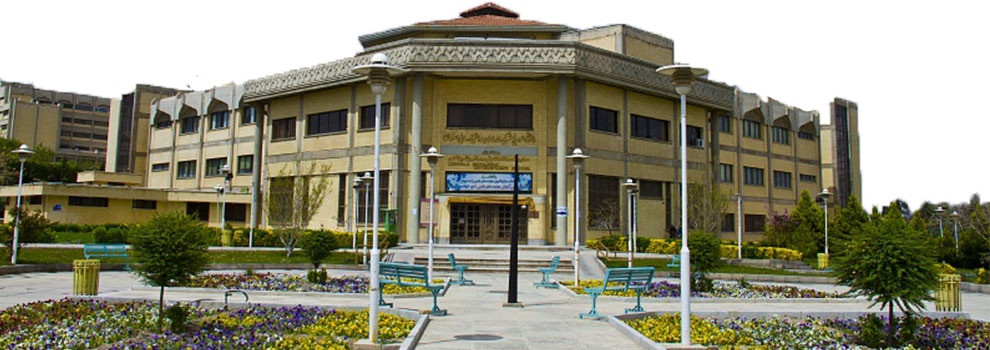 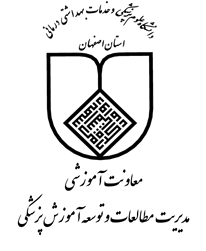 